План - конспект урока математикиво 2 классе на тему: «Квадрат»Подготовила: учитель начальных классов Ткаченко ИНТип урока: Урок открытия новых знанийТема урока: КвадратЦель урока: Формирование представлений о квадрате как частном случае прямоугольникаЗадачи урока:Обучающие: познакомить учащихся со свойствами квадрата; учить чертить квадрат; закрепить знание нумерации чисел в пределах 100; актуализировать и упорядочить знания детей о квадрате, выявить основные свойства квадрата, продолжить работу по формированию навыков изображения прямоугольников и вычисления периметра этих фигур;закреплять умения выполнять вычисления изученных видов, решать текстовые задачи .Развивающие: развивать логическое мышление, внимание, умение анализировать и сравнивать, обобщать полученные данные и делать выводы; развивать речь учащихся;Воспитательные: создать условия для формирования познавательного интереса к математике.Планируемые результаты:Личностные:- самоопределение – мотивация учения;- уметь оценивать жизненные ситуации с точки зрения общепринятых норм и ценностей;- осознание смысла и нравственного содержания собственных поступков и поступков других людей;- анализ собственной деятельности и определение «нужности» приобретенных знаний на уроке;- проявлять навыки адаптации в мире.Метапредметные:Регулятивные УУД:- понимать и сохранять учебную задачу, планировать свои действия;- обнаруживать и формулировать учебную проблему;- планировать свои действия в соответствии с учебно-познавательными задачами урока;- развивать умения работать с информацией на уроке, связано излагать мысли;- формировать навыки взаимодействия со сверстниками в учебной деятельности;- контролировать свои действия и действия одноклассников;- контролировать и корректировать свое поведение с учетом установленных правил;- оценивать результаты деятельности.Коммуникативные УУД:- планировать ученическое сотрудничество с учителем и сверстниками;- уметь работать в паре, группе, слушать и понимать речь других;- договариваться и приходить к общему решению в совместной деятельности;- высказывать собственное мнение и аргументировать свою точку зрения;- осознанно и произвольно строить речевое высказывание в устной формеПознавательные УУД:- актуализировать знания, необходимые для решения задач урока;- извлекать необходимую информацию из учебника и сообщений одноклассников и перерабатывать ее;- применять для решения задач логические действия анализа, обобщения, установление причинно-следственных связей, построение рассуждений и выводовПредметные:- знать о квадрате как частном случае прямоугольника;- знать о существенных признаках прямоугольника и квадрата;- уметь чертить квадрат на клетчатой бумаге;- уметь решать задачи на нахождение суммы длин сторон квадрата (периметра квадрата);- уметь выполнять вычисления изученных видов.Методы обучения : 1.Методы организации и осуществления учебно-познавательной деятельности: словесные – рассказ, беседа;наглядные – метод иллюстраций; проблемно-поисковые– эвристическая беседа; методы самостоятельной работы – самостоятельная работа учащихся с учебником, учебными пособиями2.Методы стимулирования и мотивации учения: метод эмоционального стимулирования учения, создание ситуации успеха в учении3.По характеру познавательной деятельности учащихся и участия учителя в учебном процессе: объяснительно-иллюстративный, проблемный, частично-поисковый.4.Методы контроля в обучении: самоконтроль, рефлексияФорма организации учебно-познавательной деятельности: КоллективнаяУчебно-наглядные пособия, атрибуты: Учебник «Математика» для 2 класса общеобразовательных учреждений. Часть2. М.И.Моро – Москва: «Просвещение», 2017г.Конверты с заданиями; плакат «Космическая ракета»; карточки для рефлексии «Звезды»Видеофрагмент (мультфильм) «Танец инопланетян»                                             Ход урокаОрганизация класса.Учитель мотивирует учащихся на начало урока:- Здравствуйте ребята!Начинается урок,Он пойдет ребятам впрок,Постарайтесь все понятьИ внимательно считать.- К уроку готовы?     Дети слушают учителя, определяют уровень готовности.Поднимают большой палец вверх, в знак готовности к уроку.- Сегодня мы с вами, чтобы познакомиться с новой темой отправимся в путешествие. Чтобы узнать в какое, расставьте числа на карточках в порядке уменьшения, затем переверните карточки и прочитайте слово.Дети выстраивают числа в порядке уменьшения, читают слово на обороте карточек - КОСМОС- Верно, это слово «Космос»! Мы отправляемся в космическое путешествие!-К работе в экипажах готовы?Показывают готовность работы в группеУстный счет.- Перед полетом в космос нам нужно немного размяться.1. «Цепочка»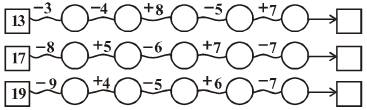 2.  У Алины несколько кукол. Папа подарил ей не день рождения столько же кукол, сколько у неё было. Теперь у Алины 12 кукол. Сколько кукол подарил ей папа?3. Примеры:14+6   34-4   37+1327+3   20-3   76-6-Какое число лишнее? Почему? Задачи на логику:У Ани было 100 рублей. Она купила книгу за 60 рублей и ручку за 20 рублей. Сколько рублей Аня получит сдачи? 100-60-20=20р.; 100-(60+20)Бабушка связала 6 пар рукавичек. Сколько было рукавичек на левую руку? (6)Ты да я, да мы с тобой.  Сколько нас? (2)- Молодцы! Теперь можно отправляться в путьРабота над новым материалом.- Что нам нужно для полета в космос?- Конечно же ракета.На доске макет ракеты из геометрических фигур.- Перед вами ракета, на которой мы полетим в космос. Скажите, из каких геометрических фигур она составлена? (из кругов, квадратов и прямоугольников).- Какие фигуры имеют прямые углы? (квадраты и прямоугольники).- Что вы знаете о противоположных сторонах прямоугольников? (противоположные стороны прямоугольника равны).1)Объяснение нового материала.- Прослушайте стихотворение и определите тему урокаЯ фигура хоть куда,Очень ровная всегда,Все углы во мне равныИ четыре стороны.Кубик мой любимый брат,Потому что я …(квадрат)- Итак, о какой фигуре пойдет речь на уроке? (О квадрате)Дети вспоминают в каких фигурах есть прямые углы.Слушают стихотворение, определяют тему урока.- Каких целей мы должны с вами достигнуть в этом путешествии?1.Понять, чем похожи и чем отличаются квадрат и прямоугольник2.Научиться строить квадрат и находить его периметр-Итак, все готово к полету. Пристегните ремни! 10,9,8,7…. Поехали!- Что вы видите на экране? ( геометрические фигуры: квадрат, круг, прямоугольник)- Назовите их.- Какая фигура лишняя? Почему?- Вспомним, почему фигура «прямоугольник» так называется? Расскажите все, что знаете о прямоугольнике? (4 стороны, 4 прямых угла, 4 вершины, -противоположные стороны равны)- А что вы можете сказать о квадрате? ( 4 стороны, 4 прямых угла, 4 вершины, все стороны равны)- Возьмите квадрат у себя на парте.- Какие действия мы должны выполнить, чтобы  сравнить длины сторон данной фигуры?- Сравним длины сторон наложением. ( сгибаем)- Какой можете сделать вывод? (все стороны равны)- Можно ли считать эту геометрическую фигуру прямоугольником? (Да)- Кто скажет, как называется прямоугольник, у которого все стороны равны? (квадрат)- Какой мы можем сделать вывод? Что же такое квадрат? (Прямоугольник, у которого все стороны равны). 2)Первичное закрепление нового материала.- Инопланетяне захотели развести сад и посадить в нем диковинные растения со всех планет. Им нужно территорию сада обнести забором, и они просят у нас с вами помощи в расчете, сколько метров сетки им понадобится.- Наши инопланетные друзья говорят, что сад будет квадратной формы со стороной 10 метров.- Сможем ли мы узнать сколько метров сетки им нужно? (Да)- Что для этого нужно сделать? (Найти периметр квадрата)- Как будем его находить? (Взять число 10 четыре раза)- Запишем решение в наши бортовые журналы (Р = 10+10+10+10 = 40(м))- Инопланетяне говорят вам: «Огромное спасибо!» и отправляются на свою планету строить забор. Каждой команде они дарят звезду за помощь.- А мы летим дальше!- Посмотрите, что это там впереди? Это НЛО.Физминутка.  «Танец инопланетян»Работа над пройденным материалом.1)Повторение и закрепление ранее изученного материала. Понять и закрепить, чем похожи и чем отличаются квадрат и прямоугольник- Впереди мы видим космическую станцию. Оттуда идет сигнал «SOS». Нас просят о помощи.- У них произошел спор о том, что является ли квадрат прямоугольником.- Нам нужно им помочь и определить, чем же похожи и чем отличаются прямоугольник и квадрат- Что мы знаем об углах прямоугольника? (У прямоугольника все углы прямые)- Что можете сказать о сторонах прямоугольника? (Противоположные стороны прямоугольника равны)- Перед вами на столе конверты достаньте квадрат.- При помощи модели прямого угла будут ли углы у квадрата прямыми? Все ли углы прямые? (Все углы у квадрата прямые)- Можем ли мы назвать квадрат прямоугольником? (Да)- Сложите квадрат пополам и сравните противоположные стороны. Что вы можете о них сказать? (Они равны)- Теперь сложите квадрат по диагонали и сравните смежные стороны. Какой делаем вывод? (Они тоже равны)- Какой мы можем сделать вывод из данных наблюдений? (Квадрат – это прямоугольник, у которого все стороны равны).- Работники станции поблагодарили нас за помощь. Каждому экипажу они подарили звезду.Научиться строить квадрат и находить его периметр- Случилась беда! В нашу ракету попал метеорит и пробил в ней дыру. Нам ее нужно срочно залатать. Нужно вырезать заплатку квадратной формы, длина стороны которой 5 см.- Можем ли мы начертить квадрат не зная длину других сторон? (Да, можем, так как у квадрата все стороны равны, значит все они будут по 5 см)- Берем лист бумаги и чертим на ней квадрат со стороной 5 см.- Чтобы крепче прикрепить заплатку нужно по ее периметру пустить медную проволоку. Как мы узнаем периметр данного квадрата? (Сложим длины всех сторон: 5+5+5+5=20 см)- Молодцы! Мы справились с данным заданием! Летим дальше.2)Самостоятельная работа.- К нам на корабль доставили почту. Конверты нам прислали с космической станции, просили оказать им помощь и разобраться в заданиях. Для этого нам нужно повторить, что же такое квадрат? (Это прямоугольник, у которого все стороны равны)-Как найти периметр квадрата? (Надо сложить длины всех сторон квадрата)1.Закрась на рисунке все квадраты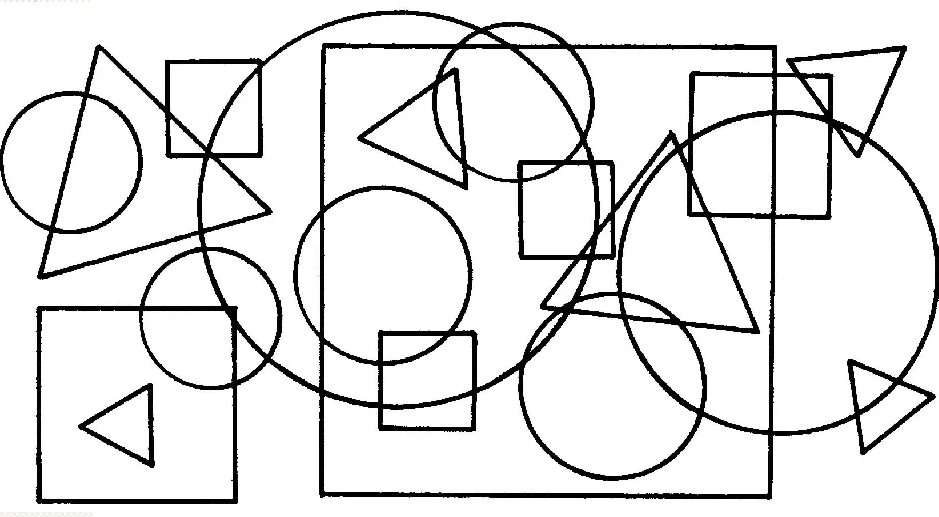 2.Найди периметр квадратов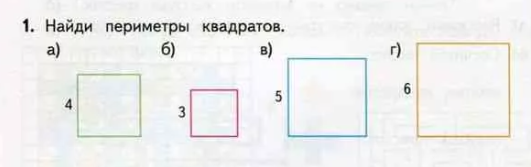 - Молодцы! Справились с заданиями! Каждый экипаж получает звезды.- Летим дальше!3)Обобщение.Выберите из утверждений те, которые считаете верными:Любой прямоугольник – это квадрат.Любой квадрат – это прямоугольник.Любой четырехугольник – это многоугольник. Рефлексия. Итог урока.- С какой новой геометрической фигурой мы познакомились?- Какая фигура называется  квадратом?- Все ли было понятно?- Какое задание было самым  трудным? Самым интересным?- С какими трудностями вы столкнулись?- О чем расскажете дома?- Поднимите руку, кто теперь знает, что такое квадрат?- А как вы думаете, мы уже все узнали про квадрат?- Конечно же, нет. В дальнейшем на уроках математики и геометрии мы узнаем много нового об этой интересной фигуре. Но это будет позже.- Мы долго путешествовали, пора отправляться домой! Но мне хочется, чтобы каждый из вас зажег свою звезду на небосводе. На партах у вас лежат звезды: красные (я не усвоил материал), синие (я все понял, но нужно еще закрепить) и желтые (мне все понятно, я доволен собой). Прикрепите свои звезды на небосвод.- Как ярко озарился небосвод светом ваших звезд!- Молодцы, ребята! Летим домой1)Задание на дом.Решить задачу:Коля, Петя и Миша решили из квадрата сделать другую геометрическую фигуру. Коля отрезал 1 угол и получил треугольник, Петя – четырехугольник, а Миша – пятиугольник. Как они это сделали? Попробуйте выполнить такое задание. 